«Страхование», 8-9 классы, анимированная презентация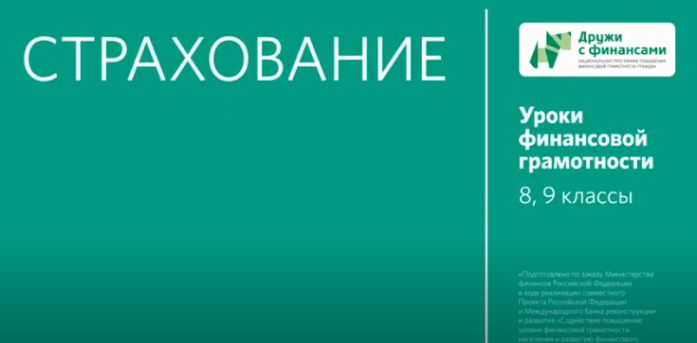 Дидактическая картаМесто в тематическом плане занятийВидеоматериал иллюстрирует тему 7 «Особые жизненные ситуации и как с ними справиться» (Лавренова Е., Рязанова О., Липсиц И. «Финансовая грамотность: учебная программа. 8, 9 классы»), занятия 17 «Особые жизненные ситуации: болезнь, потеря работы, природные и техногенные катастрофы» и 18 «Чем поможет страхование» (Липсиц И., Рязанова О. Финансовая грамотность: материалы для учащихся. 8, 9 классы. — М.: ВАКО, 2018. — с. 182-196).Образовательная цель демонстрации видеоматериалаОбъективно тема «Страхование» является сложной для восприятия учениками средней школы. Данный видеоматериал, тематически продолжая короткометражный художественный фильм «Страхование», позволяет закрепить знания, умения, расширить навыки, которые учащиеся освоили на занятии 16.Видеоматериал направлен на развитие у учащихся понимания механизма страхования, акцентирует внимание на понятиях обязательного и добровольного страхования.Краткое описаниеПрезентация разъясняет, что идея страхования заключается в финансовой защите людей или организаций от возможного ущерба в связи с риском наступления неблагоприятного события.В презентации объясняется, что страхование бывает двух типов — обязательное и добровольное. Подчеркивается, что обязательное страхование защищает интересы общества в целом, а не отдельного страхователя. Добровольное страхование осуществляется по инициативе самого страхователя и распространяется на те риски, которые он определяет в качестве угроз для себя. Подробно описываются основные виды страхования: социальное страхование; страхование ответственности; страхование имущества; страхование жизни и здоровья. Разъясняется, как определить, следует ли страховаться, оценивая степень вероятности рисков.Презентация подчеркивает, что страхование — надежный и наименее затратный способ сокращения или устранения убытков от наступления неблагоприятных обстоятельств.Варианты использования в учебном процессеВ методических рекомендациях для учителя (3, стр. 91-95) представлен сценарий занятия 17 «Особые жизненные ситуации: болезнь, потеря работы, природные и техногенные катастрофы», в котором на шаге 1 предлагается провести беседу-обсуждение особых жизненных ситуаций. Обсуждение направлено также на формирование умения обращаться за помощью в случае возникновения особых жизненных ситуаций, умения их предвидеть и смягчать. Рекомендуется начать обсуждение особых жизненных ситуаций с показа фрагмента 1 «Зачем создается страховой фонд?» презентации. Данный фрагмент посвящен вопросам наступления особых жизненных ситуаций, неблагоприятных событий, рискам, которые их сопровождают, и необходимости прогнозировать наступление этих событий и принимать меры для смягчения их последствий. После просмотра и обсуждения этого фрагмента можно приступать к заполнению таблицы, как предлагается в методических рекомендациях. На занятии 18 «Чем поможет страхование» (3, стр. 95-98) на шаге 1 «Обсуждение базовых понятий» предлагается организовать просмотр и обсуждение фрагмента 2 «Чем различаются обязательное и добровольное страхование?» презентации.На шаге 2 «Формирование умения читать договор страхования» учителю рекомендуется включить просмотр фрагмента 3 «Что должен знать каждый человек, прежде чем принять решение о страховании?». После обсуждения содержания этого фрагмента презентации можно перейти к практикуму по анализу конкретного договора страхования.Учитель может демонстрировать презентацию целиком на занятии 18, если это соответствует его педагогическим задачам. Следует иметь в виду, что каждый учитель самостоятельно выбирает вариант включения анимированной презентации в свое занятие, исходя из особенностей учеников и своих педагогических задач. Комментарии педагога после просмотра, обсуждение в классе, вопросы обучающимсяВопросы для обсуждения:Что такое страхование? В чем его суть? Какие риски можно застраховать?Чем обязательное страхование отличается от добровольного? Приведите примеры обязательного и добровольного страхования.От последствий каких неблагоприятных жизненных ситуаций можно застраховаться?Обратите внимание!Учащиеся данной возрастной группы еще не заключают договоры страхования и, соответственно, овладение навыками для заключения таких договоров им не требуется.В тоже время учитель может использовать один из результатов проекта Минфина России — интерактивный практикум по формированию навыка верно заключать финансовый договор — https://intpract.oc3.ru/ (содержит курсы «Личное страхование», «Страхование имущества», «Автострахование» и др.)Модуль 3. Риски в мире денег Тема 7. Особые жизненные ситуации и как с ними справиться Занятие 17. Особые жизненные ситуации: болезнь, потеря работы, природные и техногенные катастрофыЗанятие 18. Чем поможет страхование 1. Лавренова Е.Б., Рязанова О.И., Липсиц И.В. Финансовая грамотность: учебная программа. 8-9 классы общеобразоват. орг. — М.: ВАКО, 2018. — 32 с. — (Учимся разумному финансовому поведению)2. Липсиц И.В., Рязанова О.И. Финансовая грамотность: материалы для учащихся. 8-9 классы общеобразоват. орг. — М.: ВАКО, 2018. — 352 с. — (Учимся разумному финансовому поведению).3. Рязанова О.И., Липсиц И.В., Лавренова Е.Б.Финансовая грамотность: Методические рекомендации для учителя. 8–9 классы общеобразоват. орг. — М.: ВАКО, 2018. — 152 с. — (Учимся разумному финансовому поведению)Модуль 3. Риски в мире денег Тема 7. Особые жизненные ситуации и как с ними справиться Занятие 17. Особые жизненные ситуации: болезнь, потеря работы, природные и техногенные катастрофыЗанятие 18. Чем поможет страхование 1. Лавренова Е.Б., Рязанова О.И., Липсиц И.В. Финансовая грамотность: учебная программа. 8-9 классы общеобразоват. орг. — М.: ВАКО, 2018. — 32 с. — (Учимся разумному финансовому поведению)2. Липсиц И.В., Рязанова О.И. Финансовая грамотность: материалы для учащихся. 8-9 классы общеобразоват. орг. — М.: ВАКО, 2018. — 352 с. — (Учимся разумному финансовому поведению).3. Рязанова О.И., Липсиц И.В., Лавренова Е.Б.Финансовая грамотность: Методические рекомендации для учителя. 8–9 классы общеобразоват. орг. — М.: ВАКО, 2018. — 152 с. — (Учимся разумному финансовому поведению)Содержание образования и планируемые результаты обученияСодержание образования и планируемые результаты обученияОсновные понятияСтрахование, финансовый риск, компенсация, страхователь, страховщик, обязательное и добровольное страхование, система обязательного медицинского страхования, обязательное страхование гражданской ответственности автомобилиста (ОСАГО), страховая компания, банк России, лицензия, договор страхования.Личностные характеристики и установкиПонимание возможности страхования жизни и семейного имущества для управления рисками.Понимание причин финансовых рисков.Предметные результатыУметь различать обязательное и добровольное страхование.Уметь объяснять основные функции страховой компании.Знать и уметь объяснять основные действия финансово грамотного страхователя. Компетенции Уметь оценивать предлагаемые варианты страхования.Уметь анализировать и оценивать финансовые риски.Структура презентации (продолжительность 5 мин.28 сек.)Структура презентации (продолжительность 5 мин.28 сек.)Содержательные фрагментыСодержательные фрагментыФрагмент 1.Фрагмент 1.Условное название Зачем создается страховой фонд? Чем может помочь страховая компания?Продолжительность 2 мин. 15 сек. с ……. по…….с 00 сек. по 2 мин. 15 сек.Основные понятияНеблагоприятное событие, риск, финансовый риск, финансовая «подушка безопасности», компенсация, страховой фонд, страховая компания, страхователь, страховщик.Транслируемое содержание образования Неблагоприятные события — неотъемлемая часть жизни. В домах случаются пожары и лопаются водопроводы, автомобили попадают в аварии и угоняются преступниками, да и сам человек может заболеть или получить травму.Обычно такие события происходят неожиданно, одни — чаще, другие — редко. Вероятность того, что неприятность произойдет, называется риском. Снизить риски можно, но полностью исключить их нельзя.Неблагоприятные события часто связаны с финансовыми потерями. Снизить финансовые потери в таких ситуациях поможет страхование. Фрагмент 2.Фрагмент 2.Условное название Чем отличаются обязательное и добровольное страхование?Продолжительность 2 мин. 15 сек. с ……. по…….с 2 мин. 16 сек. по 4 мин. 30 сек.Основные понятияДобровольное страхование, обязательное страхование, система обязательного медицинского страхования, обязательное страхование гражданской ответственности автомобилиста (ОСАГО).Транслируемое содержание образования Страхование бывает двух типов: обязательное и добровольное. Обязательное страхование защищает интересы общества в целом, а не отдельного страхователя.Добровольное страхование осуществляется по личной инициативе самого человека — страхователя. Оно распространяется только на те риски, которые он сам определяет для себя как угрозу.Фрагмент 3.Фрагмент 3.Условное название Что должен знать каждый человек, прежде чем принять решение о страховании?Продолжительность 57 сек. с ……. по…….с 4 мин. 31 сек. по 5 мин. 28 сек. Основные понятияРиск, финансовый риск, страховая компания, лицензия, Банк России, договор страхования, компенсация.Транслируемое содержание образования Оценив риски, которые им могут угрожать, граждане принимают решение о страховании. Затем предстоит выбрать подходящую страховую компанию. Это ответственный выбор: страхователь должен быть уверен, что в случае неприятности он сможет получить компенсацию. Нужно убедиться, что страховщик:- имеет лицензию Банка России;- находится на высокой позиции в рейтинге надежности страховых компаний;- успешно и долгое время работает на российском рынке;- предлагает тарифы, не превышающие среднерыночные.Важно также внимательно изучить договор страхования и все условия получения компенсации. И тогда страхование может стать надежным и наименее затратным способом сокращения убытков от наступления неблагоприятных обстоятельств. 